Gothic Art1140-1400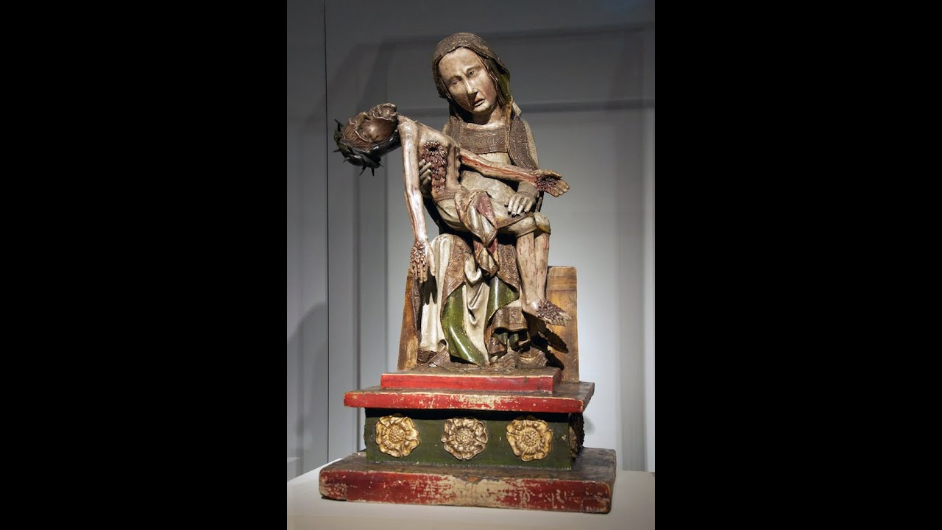 Fully identify the work.  Describe the relationship between how these figures are depicted and the function they were supposed to have.VOCABULARYAndachtsbild-Apocalypse-Chevet-Choir-Close-Compound pier-Flying Buttress-Haggadah-Hammerbeam-Lancet-Moralized Bible-Ogee Arch-Passover-Pieta-Pinnacle-Portal-Rib Vault-Rose Window-Seder-Spire-Triforium-